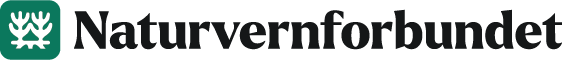 ÅRSMELDING 2023
NATURVERNFORBUNDET I GAUSDALStyret er godt fornøyd med året 2023, og vil særlig trekke fram ordførerdebatten/folkemøte om bærekraftig utvikling på Skei som høydepunktet. Vi ser frem mot nye høyder for lokallaget i 2024.Prioriterte sakerÅrsmøtet vedtok at vi i 2023 skulle ha hovedfokus på følgende saker: Fortsette oppfølgingen av Planprosessen på Skei og andre hytteutbyggingsområder. Naturvernforbundet kan være en initiativtaker til Paneldebatt før kommunevalget? Være den foreningen som kan forene og samarbeide f.eks med «Interesseorganisasjonen Bevaring av Gausdal Nordfjell» Kurs i fuglekassesnekring; Even Tjørve og Erik Visser kan tenke seg å ha dette kurset på låvene sine. Kanskje snekre insektshotell eller fuglematere for å trekke til oss barna på Gausdalsdagen?  Aktivitet på Gausdalsdagen; vurdere fuglekassesnekring eller natursti for barna. Samarbeidet med Langsua Nasjonalpark? Grønn lørdag; 1.gang gjennomført i 2022. Husflidslaget, bygdeungdomslaget, skilaget, håndballgruppa hadde ulike «stands». Naturvernforbundet en naturlig bidragsyter. Nasjonal klesbyttedag 22.april i Naturvernforbundet nasjonalt. Også i november. Organisere de unge i denne sammenheng. Engasjement prosjektvis; finne personer som kan bidra i småprosjekter. Samarbeid med bygdeungdomslaget. Hvordan møte de unge? Få til et samarbeid med Natur og Ungdom på Lillehammer, eller Miljøagentene (naturvernforbundets barnegruppe ) på Lillehammer. Ane Solstuen har vært med å starte Miljøagentene på Lillehammer. Arrangement i samarbeid med biblioteket for å få blest om Naturvernforbundet. Invitere forfattere? Kan få med oss representanter fra sentralt. Vern av gammelskog i Gausdal. David kan drive dette videre sammen med Geir Åke. Artsbestemme områder f.eks før utbygging av naturområder. David kan bidra med dette i neste periode. Naturvernforbundet kan informere om hvordan registrere arter på nettet. OrganisatoriskÅrsmøteÅrsmøtet ble avholdt på Frivilligsentralen, den 13.03. 2023. Det var 4 medlemmer til stede på årsmøtet, i tillegg til fylkessekretær Ida Sofie Stryken.StyretStyret har hatt 7 styremøter i 2023, og har bestått av: 	 Leder: 	 Renate Segtnan            Sekretær:        Stine Thallaug Dalane            Styremedlem:  Sissel Fjeldet		Kasserer:          Frode Frydenlund		Styremedlem:	  David Helbæk	Vara: 		Anne Synnøve S ØstensenMedlemmer Naturvernforbundet i Gausdal hadde pr 31.12.2023  51 medlemmer. Dette er en økning på 3 medlemmer sammenlignet med 2022. Inkludering og rekrutteringNaturvernforbundet skal fram mot 2030 jobbe for å bli en bred folkebevegelse for natur og klima. I lokallaget har vi arbeidet med inkludering og rekruttering ved å blant annet:Topptrimmen for 26. gang, arrangert sammen med Gausdal I.L. og Turløypekomiteen. Ca 500 deltakereOpprettet og brukt Instagram-konto og FB for å nå ut til flereØkonomiI 2023 endte vi med et overskudd på kroner 11330Utvikling i lagets egenkapital: 	31. desember 2022: 	68 588 kroner	31. desember 2023: 	75 673 kronerMiljøpolitisk arbeidNaturvernforbundet i Gausdal har jobbet med følgende prioriterte saker i 2023. NaturmangfoldsplanenDeltakelse på temamøte om Naturmangfoldsplanen, arrangert av Gausdal kommune 24.05, samt høringsinnspill til temaplan for Naturmangfold vedtatt i juni 23Høringsuttalelse Svarttjernlia Nord Noen tomter ble tatt ut frå planområdet, men området blir dessverre forttettetHøringsuttalelse Handlings og økonomiplanFlere av våre høringsinnspill ble tatt med i handlingsplanen: utarbeidelse av  regional fjellplan for Skei-området sammen med nabokommunene, starte opp arbeidet med en kommunedelplan for klima/energiplanlegging, prioritere tiltaket kunnskapsinnhenting/kartlegging av naturmangfold i oppfølgingen av NaturmangfoldsplanenKommunedelplan Skei og framtidige vannkilde Mye mailkontakt med kommuneplanleggere og fagansvarlige for å innhente informasjon om framdrift i sakene+påvirke med våre perspektiver og synspunkter. Dialog med kommunikasjonsrådgiver for lette å orientere seg/holde seg oppdatert som innbygger.Brev til nytt kommunestyre oktober 23 med oppfordringer om å-Sette av områder for vern og restaurering-Gjennomføre planvask-Invitere Naturvernforbundet til dialog og møter om naturmangfoldArrangementerLokallaget har arrangert26.08: Folkemøte og ordførerdebatt om kommunedelplan Skei, ca 50-60 deltakereLokallaget har deltatt på følgende arrangementerMai: deltatt på fylkeslagets årsmøte på HamarJuni: Artskartlegging langs Gausavassdraget i regi av Sabima03.09: Stand på Gausdalsdagen09.11: Grønn Lørdag i Gausdal arena Aktivitet i mediaNaturvernforbundet i Gausdal har hatt følgende medieoppslag/leserbrev på trykk:Intervju i GD om VannsakenLeserbrev sammen med Naturvernforbundet i Innlandet